HomeworkSpellings: This week we are practicing spellings with the prefix ‘dis’ Literacy:Please put your spelling words for this week into interesting sentences, making sure you punctuate them correctly. Use expanded noun phrases and a thesaurus to make them even better! If you would like to challenge yourself see if you can put the spellings into a short story. Write your sentences below:Maths:This week you have a MyMaths task based on your understanding of the 8 x tables, remember how well you have all been doing in class with them.TOP TIPS:Remember you can use your 4 x tables to help you with some of the tricker ones.Remember if you know your 10 x tables and 5 x tables use these to support you e:g if you are not sure about 6 x 8, then work out 5 x 8 and add on another 8! 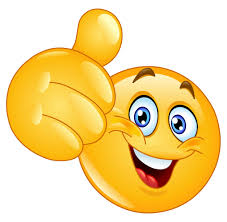 Have a great weekend! Group 1Group 2 disowndisappeardislikedishonestdisagreedisobeydiscoverdisagreedisappoint 